Zz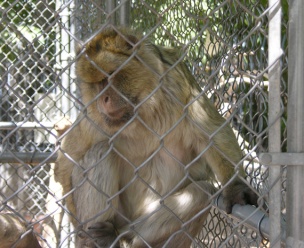 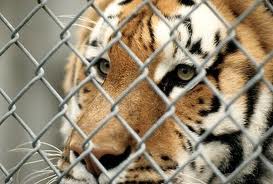 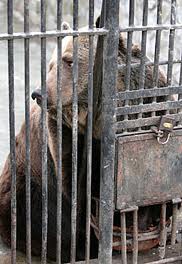 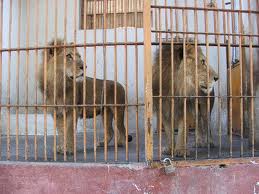 Z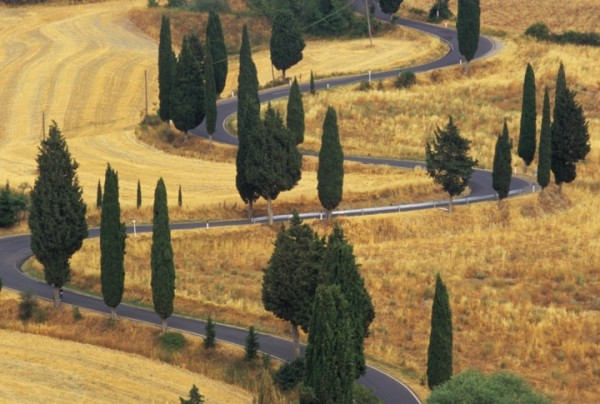 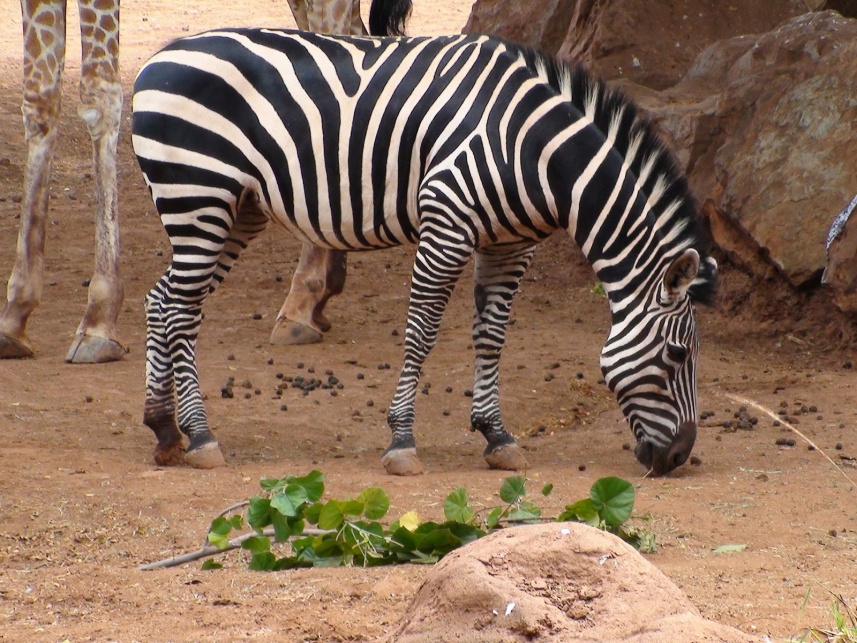 